№ п/пНаименование товараЕд. изм.Кол-воТехнические, функциональные характеристикиТехнические, функциональные характеристики№ п/пНаименование товараЕд. изм.Кол-воПоказатель (наименование комплектующего, технического параметра и т.п.)Описание, значениеБалансирКЛ-04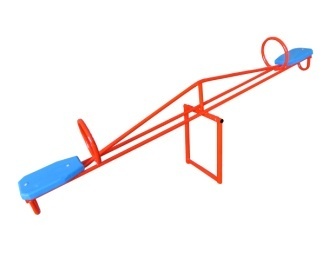 Шт. 1БалансирКЛ-04Шт. 1Высота  (мм) 800 БалансирКЛ-04Шт. 1Длина  (мм)                                    2100 БалансирКЛ-04Шт. 1Ширина  (мм)410 БалансирКЛ-04Шт. 1Применяемые материалыПрименяемые материалыБалансирКЛ-04Шт. 1Конструктивные особенностибалансир состоит из:- металлического каркаса (труба сечением 32 мм и толщиной стеки 3.2мм).- двух сидений из доски  (толщиной 40 мм);- основания (из трубы диаметром 42 мм и толщиной стенки 3.5мм);Все элементы должны иметь скруглённые кромки.БалансирКЛ-04Шт. 1Заглушкипластиковые, разных цветов, на места резьбовых соединений. БалансирКЛ-04Шт. 1МатериалыДеревянная деталь, окрашенная двухкомпонентной полиуретановой краской, специально предназначенной для применения на детских площадках, стойкой к сложным погодным условиям, истиранию, устойчивой к воздействию ультрафиолета и влаги. Окрашенный порошковой  краской металл..